Curriculum forPost-Doctoral Fellowship CourseinPAEDIATRIC ORTHOPAEDICS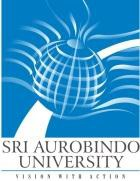 SRI AUROBINDO UNIVERSITYSAIMS HOSPITAL CAMPUS, Indore Ujjain, State Highway, Bhawrasla, Indore, Madhya Pradesh 453555CurriculumSyllabus – ‘One year Post Doctoral Fellowship Course in Paediatric Orthopaedics’– Tenure of 2 yearsTeaching and Training ActivitiesThe fundamental components of the teaching programme include:Case presentations & discussion- once a weekSeminar — Once a weekJournal club- Once a monthRound PresentationFaculty lecture teaching- Once a monthClinical Audit-Once a MonthPresent One Posters/ Papers during one years period at International/National conference (May be Case Series or Case Report)Candidates will be posted in Paediatric Orthopaedic OPD, general and private wards and in OT (procedure basis)Teaching and Training TopicsPrevalence, magnitude of Problem of Pediatric patients with bone related issues and injuries. 
Growth and DevelopmentImaging a paediatric patientGait analysisAnatomic disordersScoliosis, kyphosis and other disorders of spineCongenital deformities of upper limbDDH, Perthes disease, SCFE and other disorders of hip.Congenital dislocation of knees.Congenital disorders of ankle and footLimb length discrepancy – causes, assessment and planning of treatmentNeuromuscular disordersCerebral PalsyDisorders of spineMuscular dystrophiesSkeletal dysplasiasMetabolic and endocrine bone diseasesLimb deficienciesArthritisInfections of musculoskeletal systemTumoursOrthopaedic related syndromesPaediatric traumaDisorders of adolescent athletesLog BookA candidate shall maintain a log book of procedures (assisted / performed) during the training period, certified by the concerned post graduate teacher / Head of the department / senior consultant.This log book shall be made available to the examiners for their perusal at the time of the final examination.The log book should show evidence that the before mentioned subjects were covered (with dates and the name of teacher(s) The candidate will maintain the record of all academic activities undertaken by him/her in log book. Details to be entered:Personal profile of the candidateEducational qualification/ Professional dataRecord of case historiesProcedures learntRecord of case Demonstration/PresentationsEvery candidate, at the time of practical examination, will be required to produce performance record (log book) containing details of the work done by him/her during the entire period of training as per requirements of the log book. It should be duly certified by the supervisor as work done by the candidate and countersigned by the administrative Head of the Institution.